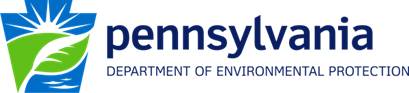 EXISTING AND READILY AVAILABLE  The Bureau of Clean Water’s Water Quality Division is seeking data for consideration in the 2022 303(d) assessment process. Data will be accepted through September 30th, 2021.Section 303(d) of the federal Clean Water Act requires Pennsylvania to identify all its water quality limited water bodies. These water bodies appear on Category 5 in DEP’s Integrated Water Quality Monitoring and Assessment Report. As part of this ongoing effort, the Department of Environmental Protection (DEP) utilizes available outside sources of data and information.If you believe that your organization/agency has data or information that could be utilized by DEP in the 303(d) listing process, we encourage you to submit it. Please carefully read through the information in this document. For any data or information to be considered, a completed copy of the Data Submission Form must be submitted.Data submitted after the deadline listed above will be considered for the next Integrated Water Quality Monitoring and Assessment Report.  Please feel free to distribute this information to all interested groups, agencies, and partners.DATA SUBMISSION PART 1.   Identification of WaterbodyWaterbody Name: _________________________________________________________________Tributary to: ________________________________________   County ______________________Purpose of Study: ________________________________________________________________________________________________________________________________________________________________________________________________________________________________________________Please include a map of the waterbody and the coordinates of the sampling site(s).PART 2.   Investigator(s) InformationName of group/individual which collected the data: ________________________________________________________________________________________________________________________Contact Person(s) for Questions regarding the data: _______________________________________      Phone #: (____) __________PART 3.   Data Submission ContentWhat type(s) of data is/are being submitted? (Check all that apply)Water Chemistry: _____	Bacteriological: _____    Macroinvertebrate: _____	Fish: _____Was a PADEP sampling method used?  Yes _____ No_____   If yes, what method(s): ______________________________________________________________PART 4.   Quality Assurance/Quality Control (QA/QC) InformationWas the data being submitted collected under a program with either a written study design completed in accordance with DEP’s “Monitoring Book”, a written quality assurance project plan completed in accordance with EPA’s “The Volunteer Monitors Guide to Quality Assurance Project Plans” or a standard QA/QC protocol?   	Yes____ No____    If yes, please submit a copy of the study design, QAPP or QA/QC protocol. Was the data collected under a program that adhered to a quality control plan that included external quality control checks such as split samples analyzed by an outside lab? 	Yes _____ No _____     If yes, please submit a copy of the outside lab analysis for review.  Is the submitted data incorporated into a finalized report, document, or journal article?	Yes _____ No _____     If yes, please include a copy with this submission form.If the data submitted is biological data, who is/are the source(s) of the taxonomic expertise? _______ _____________________________________________________________________      Did this person(s) perform all the taxonomic work? Yes: ____    No: ____         If no, did they supervise? Yes: ____    No: ____What are their credentials? ________________________________________________________________________________________________________________________________________________________________PART 5.   CommentsPlease provide any additional comments that might assist in DEP’s evaluation of your data. For example, possible impairment sources (i.e. agriculture, municipal sewer outfall, etc.) and causes (sediment, habitat alterations, nutrients, etc.): Please submit this form and all supporting documentation to:      By mail:					By e-mail:	Bureau of Clean Water		RA-epwater@pa.gov    	Water Quality Division      		Place “Integrated Report Data Submission” in subject line. 	Attn: Heidi Biggs	P. O. Box 8774	Harrisburg, PA 17105-8774Data should be in a usable, electronic format such as Excel. Anyone with questions regarding the completion of this form or the 303(d) listing process in general, may contact:	Dustin Shull, Environmental Group Manager	Water Quality Division	(717) 787-9637	RA-epwater@pa.gov    DATA REQUIREMENTS FOR CONSIDERATION IN 305(b)/303(d) ASSESSMENT DECISIONSThis is a summary of the process that DEP uses in its evaluation of outside data and information submitted for consideration in the development of the Water Quality Assessment 305(b) Report and 303(d) list of impaired waters. To effectively evaluate outside data, it should be in an electronic, flat file such as Excel. This allows the data to be run through DEP’s assessment methods. Data that meets the minimal data requirements provided in this document may be used in the listing process and will be incorporated into DEP’s 305(b) database. Data not meeting the requirements may be helpful for other purposes such as public education or the targeting of waters for further study. The 303(d) list of impaired waters is a subset of the 305(b) Report on the state of the waters.Section 305(b) of the Clean Water Act requires states, territories, tribes, and interstate commissions to assess the health of their waters and the extent to which water quality standards and the basic goals of the Clean Water Act are being met. The goals of the Clean Water Act are to achieve and maintain water quality that provides for healthy communities of fish and shellfish and that allows for recreation in and on the water. States collect data and information that allow them to characterize whether water quality meets these and other uses for their waters, which are expressed in water quality standards that each state sets.  Water quality standards for all Pennsylvania surface waters can be found in Chapter 93 - Water Quality Standards and Chapter 16 - Water Quality Toxics Management Strategy (PA Code - Title 25. Environmental Protection).For DEP to use data in the 305(b)/303(d) process, it must be of a documented quality. DEP will screen all outside sources of data for the following minimal requirements:Written documentation of the protocols used in sampling and analysis describing quality assurance and quality control measures in the form of a Monitoring Study Design or Quality Assurance Project Plan.Location and extent of the waterbodyThe data will then be placed into tiers as described below:  Tier 1:  educational or environmental screening data that has known quality and a study plan but does not follow DEP or EPA quality assurance plans. These data will not be used for regulatory assessment purposes but can be used by DEP to highlight areas of interest for future monitoring efforts.  Tier 2: data have clearly defined quality assurance plans and procedures but may not have followed approved DEP data collection protocols. These data may not be used for assessment purposes but can be used for other purposes such as trend or performance analysis.    Tier 3:  assessment level data that have approved quality assurance plans, follow appropriate study designs, and followed DEP data collection protocols. Individuals seeking to provide DEP with tier 3 data must also be audited by DEP staff before submitting data.DEP recognizes there are groups and organizations that do not have established sampling and analysis protocols and a Monitoring Study Design or Quality Assurance Project Plan. Groups or individuals that would like to begin monitoring with the goal of having their data utilized by DEP in the 305(b)/303(d) process are encouraged to reference DEP’s “Monitoring Book” which is available on DEP’s Water Quality Division’s webpage:  https://www.dep.pa.gov/Business/Water/CleanWater/WaterQuality/Pages/default.aspx.Documentation of a Water Quality Standard Violation:For any given waterbody in the Commonwealth, the applicable water quality standard (as found in Chapter 93 - Water Quality Standards and Chapter 16 - Water Quality Toxics Management Strategy <PA Code - Title 25. Environmental Protection>) is comprised of the designated uses and numeric and/or narrative criteria established to protect those uses. Documented evidence of a use impairment or criterion violation constitutes a violation of the applicable water quality standard. Because of the significance attached to 303(d)-listed waters, it is important that any determination of a water quality standard violation be based on scientifically sound methods and data. Assessments based on the comparison of numeric criteria with long-term water quality data typically meet this principle. Chemical assessments based on single, one-time grab samples generally do not. Single, one-time biological surveys conducted to assess support of designated aquatic life uses are generally acceptable because the biology is a long-term indicator of water quality. Sufficient evidence must be presented for both chemical and biological data to indicate that the assessment reflects the conditions throughout the entire waterbody segment and not simply a single site.In reviewing data submitted by outside sources, DEP will use the following guidelines to determine if criteria are being violated and/or uses are being impaired.  Chemical DataBacteriological DataMacroinvertebrate/Fish DataLocation of Waterbody:DEP defines a stream segment as the portion of a stream between an upstream tributary and the next downstream tributary. Assessments may consist of one or multiple segments. For headwater sections, the first segment extends from the source to the first tributary. DEP uses the United States Geological Survey’s (USGS) National Hydrography Dataset (NHD) to identify tributaries and the resulting stream segments. This GIS layer is set to a 1:24,000 scale. The rationale for segmenting streams is that tributaries can deliver pollution loads and/or dilute water in quantities sufficient to affect the water quality of the receiving stream. Some tributaries have a flow so small in relation to the mainstem that they are not a factor in the overall quality of the mainstem. There is no need to place sampling sites around these tributaries.After identifying a stream segment for study, sampling locations should be situated so they reflect the quality of all waters upstream to the next sampling point. A minimum of two sites is required to assess the quality of a stream segment. One location is just above the upstream tributary to measure the water quality entering the stream segment (background water quality) and another location just above the downstream tributary to measure the water quality as it flows out of the segment.   Outside sources of data and information that fail to adequately delineate a stream segment, cannot be used in the 305(b)/303(d) process. It is imperative that submitted information clearly identifies the extent of the waterbody segment(s) to which the data applies.For water quality limited segments, DEP requires the submitted information to include maps with impaired segments clearly highlighted. For assessments that document impairments to entire basins, identifying the location of the mouth of the major stream is sufficient. In this latter case, all segments upstream of the mouth will be assigned the same impaired or attained status. Quality Assurance/Quality Control:All reports and data submitted to DEP must be accompanied by either a written study design completed in accordance with DEP’s “Designing Your Monitoring Program – A Technical Handbook for Community-Based Monitoring in Pennsylvania”, a written quality assurance project plan completed in accordance with EPA’s “The Volunteer Monitors Guide to Quality Assurance Project Plans”, or a standard QA/QC protocol.  A quality assurance plan should be adhered to that includes external checks such as split sample analysis by DEP certified labs. Chemical and Bacteriological DataGuidance for QA/QC and monitoring of chemical and bacteriological data collection is available in DEP’s “Monitoring Book” on the Water Quality Division’s webpage:  https://www.dep.pa.gov/Business/Water/CleanWater/WaterQuality/Pages/default.aspx. Biological DataFor use in waterbody assessment decisions, DEP developed protocols are required. These data collection protocols and the assessment methodologies are available on DEP’s Water Quality Division’s webpage:  https://www.dep.pa.gov/Business/Water/CleanWater/WaterQuality/Pages/default.aspx.INFORMATION SHEET303(d) LISTANDEXISTING AND READILY AVAILABLE WATER QUALITY What is the 303(d) List?Section 303(d) of the federal Clean Water Act (CWA) requires Pennsylvania to identify all waters within the Commonwealth for which effluent limitations required by the CWA are not stringent enough to implement any water quality standard applicable to such waters. The 303(d) List includes those water quality limited segments that still require the development of total maximum daily loads (TMDLs) to assure future compliance with water quality standards. Water quality limited segments are defined as waterbodies that do not meet water quality standards even after the application of technology-based treatment requirements to point and nonpoint sources of pollution. Water quality standards are defined as the combination of designated water uses to be protected and the water quality criteria necessary to protect those uses. Water quality standards for all Pennsylvania surface waters can be found in Chapter 93 - Water Quality Standards and Chapter 16 - Water Quality Toxics Management Strategy (PA Code - Title 25. Environmental Protection). The Pennsylvania Department of Environmental Protection (DEP) must submit the 303(d) List to the Environmental Protection Agency (EPA) by April 1st of a reporting year. The most current version of the 303(d) list can be accessed electronically on DEP’s webpage:  http://www.dep.pa.gov, keyword ‘Integrated Report’.How is the determination made to place a waterbody on the 303(d) List?In determining which waters to place on the 303(d) List, DEP is required by federal regulation (40  130.7(b)(5)) to assemble and evaluate all existing and readily available water quality related data and information. At a minimum, all existing and readily available water quality related data and information includes the following categories of waters:Waters identified by the State in its most recent section 305(b) report as partially supporting or not supporting designated uses, or as threatened;Waters for which dilution calculations or predictive models indicate non-attainment of applicable water quality standards;Waters for which water quality problems have been reported by local, state, or federal agencies; members of the public; or academic institutions.Waters identified by the State as impaired or threatened in a nonpoint assessment submitted to EPA under section 319 of the CWA.The determination of how much data and information is adequate to include a waterbody on the 303(d) List is a deliberative process involving best professional judgment by DEP staff. The EPA guidance identifies several screening categories that DEP should use to identify water quality limited waters. Those that may apply to existing and readily available water quality data and information submitted by outside sources include:Evidence of numeric criterion violations. Example: Ambient monitoring data demonstrates chronic exceedance of the Chapter 93 temperature criteria.Beneficial use impaired. Listing a waterbody due to use impairment requires information that shows the use is not being supported and that this failure is due to degraded water quality. Examples: A waterbody designated for water contact sports has been closed to swimming by local or state authorities due to human health concerns. A waterbody designated as a cold water fishery has exhibited a documented decline in biomass due to excessive sediment deposits that have inhibited or precluded spawning.Evidence of a narrative criterion violation. Example: Assessment demonstrates that a discharge is releasing substances that produce color, odor, or turbidity in amounts harmful to a designated water use.Technical analysis. Example: Predicative modeling results show that criteria will be violated at design flow or Rapid Bioassessment Protocol results indicate beneficial uses will not be maintained.Is DEP required to use all data and information submitted by outside sources in determining if a waterbody should be included on the 303(d) List?In order to be used in the 303(d) listing process, the Data Submission Form must be filled out and submitted to DEP. DEP is interested in evaluating all available information in the 303(d) listing process; however, some types and sources of information will not be adequate. At a minimum, data submitted to DEP will be reviewed to determine the following:Presence of a quality assurance/quality control plan.Adherence to accepted methods in the operation of field instruments.Use of DEP protocols for chemical/biological monitoring.Some indication that all other testing methods comply with accepted practices.DEP will place the data in tiers as described below.  Tier 1:  educational or environmental screening data that has known quality and a study plan but does not follow DEP or EPA quality assurance plans. These data will not be used for regulatory assessment purposes but can be used by DEP to highlight areas of interest for future monitoring efforts.  Tier 2: data have clearly defined quality assurance plans and procedures but may not have followed approved DEP data collection protocols. These data may not be used for assessment purposes but can be used for other purposes such as trend or performance analysis.    Tier 3:  assessment level data that have approved quality assurance plans, follow appropriate study designs, and followed DEP data collection protocols. Individuals seeking to provide DEP with tier 3 data must also be audited by DEP staff before submitting data.DEP is required to review all data submitted. However, Tier 1 and 2 data will not be used in the compiling of the 303(d) List. An explanation will be provided in the 303(d) List documentation submitted to EPA for any data reviewed but not included on the list.When can outside sources submit data and information to DEP for consideration in the 303(d) listing process?The 303(d) listing process is an ongoing effort and outside sources are encouraged to submit data and information at any time. However, in order to allow for the federally mandated submission of the 303(d) List to EPA by April 1st of even years, DEP must impose a data submission deadline.  Information and data submitted to DEP by close of business on the last day of the deadline will be considered for inclusion in the upcoming 303(d) List. Information and data received after the established deadline will be considered during the next 303(d) listing cycle.Where should I submit data and information for consideration in the 303(d) listing process?Anyone wishing to submit data and information for consideration in the 303(d) listing process may mail it to:Bureau of Clean WaterWater Quality DivisionAttn: Heidi BiggsP.O. Box 8774Harrisburg, PA  17105-8774Data may also be emailed to:  RA-epwater@pa.gov; Place “Integrated Report Data Submission” in the subject line.Who can I contact with questions regarding the 303(d) listing process?Anyone with questions regarding the 303(d) listing process is encouraged to call the following individual:Dustin Shull, Environmental Group ManagerWater Quality Division(717) 787-9637	RA-epwater@pa.gov  Data ageData must be less than 5 years old, unless it can be demonstrated that data is representative of current conditions.Chemical ParametersOnly those chemical parameters for which a criterion has been established can be considered.  Applicable water quality criteria vary depending on the waterbody being considered. Criteria for all waterbodies in the Commonwealth can be found in Chapters 93 - Water Quality Standards, 96 - Water Quality Standards Implementation, & 16 - Water Quality Toxics Management Strategy of DEP’s Rules and Regulations (PA Code - Title 25. Environmental Protection)Minimum number of sampling sitesA minimum of two sites must be sampled for each stream segment. If landuse changes or point sources enter the stream between the upstream and downstream boundary points, more sites are required. See the discussion “Location of Waterbody” for more details.Sampling duration and frequencyTo avoid the problems associated with serial correlation of time series data, sample collections must be at least one week apart. Sampling should occur during the most critical time period for the parameters being monitored.Minimum number of samples required for data to be considered representative of actual conditionsA minimum of 3 samples for each site is required. Single one-time grab samples will not be considered for assessments.LaboratorySamples need to be analyzed by a laboratory registered with or accredited by the PA Laboratory Accreditation Program (LAP). The National Environmental Laboratory Accreditation Program (NELAP) is also acceptable.Required analysis to determine if samples exceed water quality criteriaTo be performed by DEP staff using procedures outlined in the current Assessment and Listing Methodology.Data ageData must be less than 5 years old, unless it can be demonstrated that data is representative of current conditions.Minimum number of sampling sitesA minimum of two sites must be sampled for each stream segment. If landuse changes or point sources enter the stream between the upstream and downstream boundary points, more sites are required. See the discussion “Location of Waterbody” for more details.Sampling duration and frequencyNo more than one sample per day. A minimum of 5 samples collected on different days spanning a minimum of 14 days and a maximum of 30 days constitutes one monthly sampling group.Minimum number of samples required for data to be considered representative of actual conditions.One monthly sampling group collected during the recreation season (May 1-September 30).LaboratorySamples need to be analyzed by a laboratory registered with or accredited by the PA Laboratory Accreditation Program (LAP). The National Environmental Laboratory Accreditation Program (NELAP) is also acceptable.Required analysis to determine if samples exceed water quality criteriaTo be performed by DEP staff using procedures outlined in the current Assessment and Listing Methodology.Data ageData must be less than 5 years old, unless it can be demonstrated that data is representative of current conditions.Minimum number of sampling sitesA minimum of two sites must be sampled for each stream segment. If landuse changes or point sources enter the stream between the upstream and downstream boundary points, more sites are required. See the discussion “Location of Waterbody” for more details.Sampling durationSingle one-time samples are acceptable.  Sampling must be done using one of PADEP’s approved methodologies.Acceptable dataMacroinvertebrates must be identified to the lowest practical taxonomic level (generally to genus, except for snails, worms, clams, and midges. Fishes must be identified to species. Quality assurance for macroinvertebrate identification.Persons with SFS certification is required and 10% of the identified samples must be provided to PADEP to confirm identifications. Required analysis to determine if the biological community is impairedTo be performed by DEP staff using procedures outlined in the current Assessment and Listing Methodology.